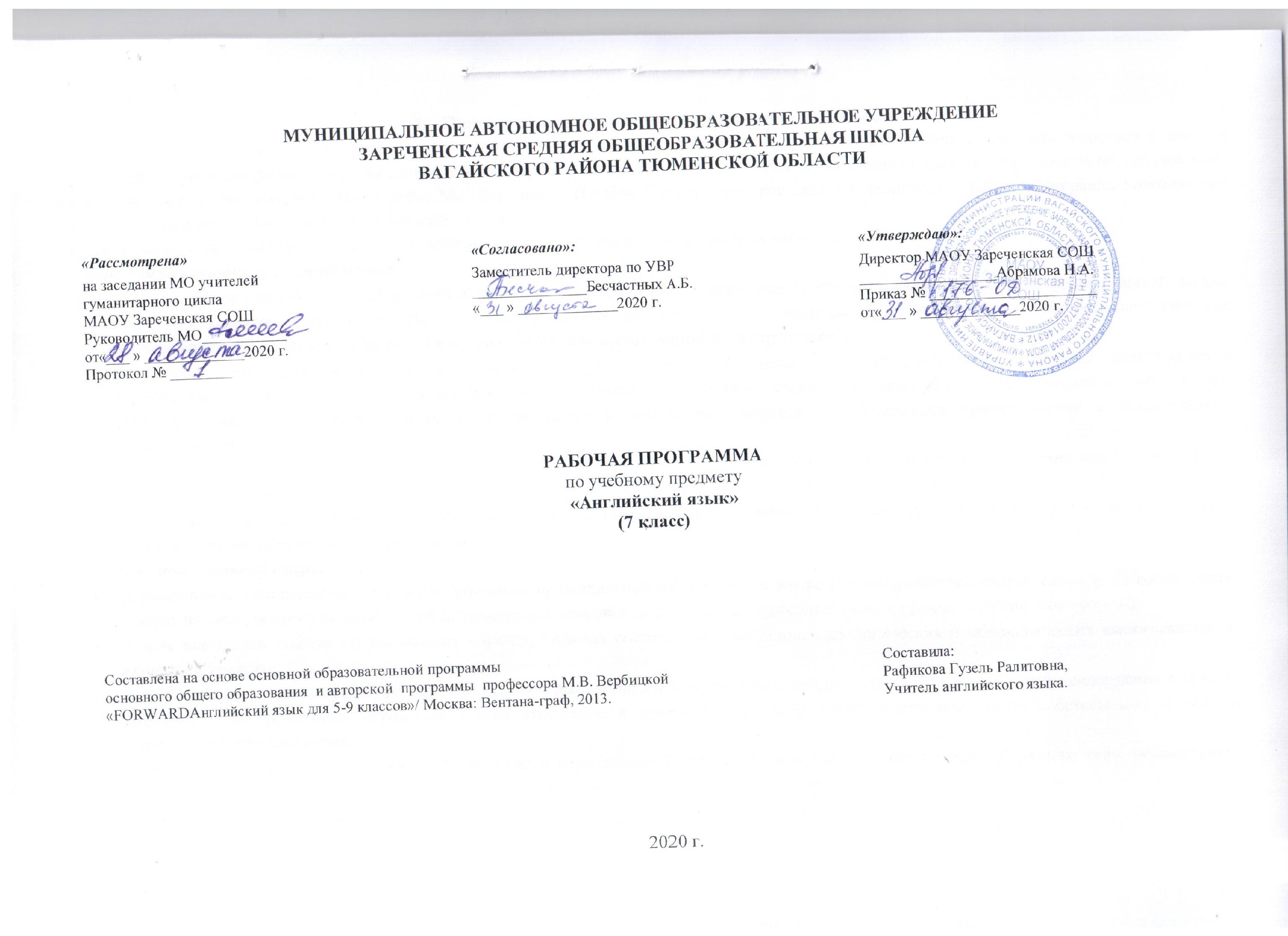 Планируемые результаты освоения учебного предметаСодержание рабочей программы направлено на освоение обучающимися знаний, умений и навыков на базовом уровне. Она включает в себя все темы, предусмотренные федеральным компонентом государственного образовательного стандарта основного общего образования по  английскому языку и авторской программой учебного курса М.В.Вербицкой. В рабочей программе проведено разграничение учебного материала, позволяющее выделить уровни актуального развития и ближайшего развития.Предметные результаты освоения курса английского языка на уровне основного общего  образования.В сфере коммуникативной компетенции:языковые представления и навыки (фонетические, орфографические, лексические и грамматические); говорение (элементарный диалог этикетного характера, диалог в доступных ребёнку типичных ситуациях, диалог с вопросами и побуждением к действию, монологические высказывания с описаниями себя, семьи и других людей, предметов, картинок и персонажей);аудирование (понимание на слух речи учителя и других учащихся, восприятие основного содержания несложных аудиотекстов и видеофрагментов на знакомом учащимся языковом материале); чтение (воспринимать с пониманием тексты ограниченного объёма, соответствующие изученному тематическому материалу и интересам учащихся с соблюдением правил чтения и осмысленного интонирования);письмо (техника написания букв и соблюдение орфографических правил, опора на образец, письменное заполнение пропусков и форм, подписи под предметами и явлениями, поздравительные открытки, личное письмо ограниченного объёма);социокультурная осведомлённость (англоговорящие страны, литературные персонажи, сказки народов мира, детский фольклор, песни, нормы поведения, правила вежливости и речевой этикет).В познавательной сфере:формирование элементарных системных языковых представлений об изучаемом языке (звуко-буквенный состав, слова и словосочетания, утвердительные, вопросительные и отрицательные предложения, порядок слов, служебные слова и грамматические словоформы);умение выполнять задания по усвоенному образцу, включая составление собственных диалогических и монологических высказывание по изученной тематике;умений работы с русскоязычным текстом на задания с текстом на английском языке, предполагающие прогнозирование содержания текста по заголовку и изображениям, выражение своего отношения к прочитанному, дополнение содержания текста собственными идеями в элементарных предложениях;умение использовать учебно-справочный материал в виде словарей, таблиц и схем для выполнения заданий разного типа; осуществлять самооценку выполненных учебных заданий и подводить итоги усвоенным знаниям на основе заданий для самоконтроля.В ценностно-ориентационной сфере:восприятие языка как общечеловеческой ценности, обеспечивающей познание, передачу информации, выражение эмоций, отношений и взаимодействия с другими людьми;ознакомление с доступными возрасту культурными ценностями других народов и своей страны, известными героями, важными событиями, популярными произведениями, а также нормами жизни;перспектива использования изучаемого языка для контактов с представителями иной культуры, возможность рассказать друзьям о новых знаниях, полученных с помощью иностранного языка, вероятность применения начальных знаний иностранного языка в зарубежных турах с родными.В эстетической сфере:знакомство с образцами родной и зарубежной детской литературы, образцов поэзии, фольклора и народного литературного творчества;формирование эстетического вкуса в восприятии фрагментов родной и зарубежной детской литературы, стихов, песен и иллюстраций;развитие эстетической оценки образцов родной и зарубежной детской литературы, стихов и песен, фольклора и изображений на основе образцов для сравнения.В трудовой сфере:умение сохранять цели познавательной деятельности и следовать её задачам при усвоении программного учебного материала и в самостоятельном учении;готовность пользоваться доступными возрасту современными учебными технологиями, включая ИКТ для повышения эффективности своего учебного труда;опыт использования вспомогательной и справочной литературы для самостоятельного поиска недостающей информации, ответа на вопросы и выполнения учебных заданий.Метапредметные результаты:развитие способности принимать и сохранять цели и задачи учебной деятельности, поиска средств ее осуществления;развитие умения планировать свое речевое и неречевое поведение;развитие исследовательских учебных действий, включая навыки работы с информацией: поиск и выделение нужной информации, обобщение и фиксация информации, поиск информации с использованием ИКТ, индивидуальный поиск решения, парное и групповое взаимодействие в познавательных целях, преобразование информации в целях понимания, коммуникация информации;развитие смыслового чтения текстов различных стилей и жанров, включая умение определять тему, прогнозировать содержание текста по заголовку, ключевым словам, выделять основную мысль, главные факты.развитие коммуникативной компетенции, включая умение взаимодействовать с окружающими , выполняя разные социальные роли;осуществление регулятивных действий самонаблюдения, самоконтроля, самооценки в процессе коммуникативной деятельности на иностранном языке.Личностные результаты:формирование мотивации изучения иностранных языков и стремление к самосовершенствованию в образовательной области «Иностранный язык»;осознание возможностей самореализации средствами иностранного языка;формирование целостного, социально ориентированного взгляда на мир в его органичном единстве и разнообразии природы, народов, культур и религий;формирование уважительного отношения к иному мнению, истории и культуре других народов;стремление к совершенствованию собственной речевой культуры в целом;развитие таких качеств, как воля, целеустремленность, креативность, эмпатия, трудолюбие, дисциплинированность;развитие самостоятельности и личной ответственности за свои поступки, в том числе в информационной деятельности, на основе представлений о нравственных нормах, социальной справедливости и свободе;формирование эстетических потребностей, ценностей и чувств;готовность отстаивать национальные и общечеловеческие ценности, свою гражданскую позицию. Содержание учебного предметаТема №1. «Comparing schools in different countries». «Школы в разных странах» (6 часов)Интервью о школе. Развитие навыков аудирования. Активизация прилагательных.На уроке. Тренировка употребления сравнительной степени прилагательных.Сравнительные конструкции. Развитие навыков чтения и говорения.Общение в интернете. Введение новой лексики. Практика чтения.Образование в России. Тренировка чтения и говорения.Школы в Британии. Практика чтения и говорения.1. Ознакомление с новой лексикой по темам «Школа», "Образование".2. Воспринимать на слух и полностью понимать речь учителя, одноклассников.3. Воспринимать на слух и понимать основное содержание несложных текстов, относящихся к разным коммуникативным типам речи (сообщение/рассказ/интервью);4. Воспринимать на слух и выборочно понимать с опорой на языковую догадку, контекст краткие несложные тексты, выделяя необходимую информацию;5. Развитие навыков изучающего, поискового чтения и выполнения вопросно-ответной работы по тексту.6. Развитие навыков чтения с полным пониманием прочитанного.7. Обучение монологической речи (построение высказывания на основе прочитанного текста, составление рассказов по темам «Система образования в разных странах», «Школа»).8. Степени сравнения прилагательных, сравнительный оборот as-as.Тема №2. «The best way to get to school».«Лучший способ добраться до школы» (5 часов)Виды транспорта. Активизация конструкции to go/get to … byОтработка превосходной степени прилагательных.Знакомство с условными предложениями реального характера.История транспорта. Практика чтения и аудирования.Езда на велосипеде. Тренировка аудирования и диалогической речи.1. Ознакомление с новой лексикой по темам «Транспорт».2. Воспринимать на слух и полностью понимать речь учителя, одноклассников.3. Воспринимать на слух и понимать основное содержание несложных текстов, относящихся к разным коммуникативным типам речи (сообщение/рассказ/интервью);4. Воспринимать на слух и выборочно понимать с опорой на языковую догадку, контекст краткие несложные тексты, выделяя необходимую информацию;5. Развитие навыков изучающего, поискового чтения и выполнения вопросно-ответной работы по тексту.6. Развитие навыков чтения с полным пониманием прочитанного.7. Обучение диалогической речи: развитие навыка расспрашивать собеседника и отвечать на его вопросы, высказывая своё мнение.8. Превосходная степень прилагательных.9. Условные предложения реального характера.Тема №3. «Talkingaboutoldtimes».«Поговорим о прошлом» (5 часов)Разговор с долгожителем.Знакомство с конструкцией used to.Письма из прошлого. Практика чтения и говорения.Степени сравнения наречий. Практика произношения.Свободное время. Развитие навыков чтения и говорения.Знаменитые люди. Практика чтения и говорения.Жизнь в прошлом. Тренировка чтения и говорения.1. Закрепление изученных лексических единиц.2. Воспринимать на слух и полностью понимать речь учителя, одноклассников.3. Воспринимать на слух и выборочно понимать с опорой на языковую догадку, контекст краткие несложные тексты, выделяя необходимую информацию;4. Развитие навыков изучающего, поискового чтения и выполнения вопросно-ответной работы по тексту.5. Развитие навыков чтения с полным пониманием прочитанного.6. Обучение диалогической речи: развитие навыка расспрашивать собеседника и отвечать на его вопросы, высказывая своё мнение.7. Обучение монологической речи (построение высказывания на основе прочитанного текста, составление рассказа).8. Оборот used to. Употребление в речи.Тема №4. «Animal Quiz».«Викторина о животных» (8 часов)Дикие животные. Активизация лексики и числительных.Дикий голубь. Практика чтения. Отработка вопросов с how.Спасите нашу планету. Обучение навыкам письма. Употребление апострофа.Экологические проблемы. Активизация лексики. Тренировка аудирования.Московский зоопарк. Практика чтения и говорения.1. Ознакомление с новой лексикой по темам «Животные».2. Воспринимать на слух и полностью понимать речь учителя, одноклассников.3. Воспринимать на слух и понимать основное содержание несложных текстов, относящихся к разным коммуникативным типам речи;4. Воспринимать на слух и выборочно понимать с опорой на языковую догадку, контекст краткие несложные тексты, выделяя необходимую информацию;5. Развитие навыков изучающего, поискового чтения и выполнения вопросно-ответной работы по тексту.6. Развитие навыков чтения с полным пониманием прочитанного.7. Обучение диалогической речи: развитие навыка расспрашивать собеседника и отвечать на его вопросы, высказывая своё мнение.8. Обучение монологической речи (построение высказывания на основе прочитанного текста, составление рассказа).9. Past Simple или Present Simple.10. Повторение числительных.11. Употребление апострофа.12. Употребление вопросов с "How"Тема №5. «School activities».«Мероприятия в школе» (5 часов)Футбольный матч. Развитие аудитивных навыков. Расширение словарного запаса.Школьные кружки. Практика чтения и говорения.Великий Новгород. Употребление артикля с личными именами.Употребление модального глагола must/mustn’t в значении обязательства/запрета.Школьный проект. Практика чтения и говорения.Подготовка к к/рКонтрольная работа №1Повторение и обобщение изученного материалаДиалог культур.1. Ознакомление с новой лексикой по темам «Увлечения», "Школьные кружки".2. Воспринимать на слух и выборочно понимать с опорой на языковую догадку, контекст краткие несложные тексты, выделяя необходимую информацию;3. Развитие навыков изучающего, поискового чтения и выполнения вопросно-ответной работы по тексту.4. Развитие навыков чтения с полным пониманием прочитанного.5. Обучение диалогической речи: развитие навыка расспрашивать собеседника и отвечать на его вопросы, высказывая своё мнение.6. Обучение монологической речи (построение высказывания на основе прочитанного текста, составление рассказа).7. Past Simple: специальные вопросы.8. Употребление артикля с именами собственными9. Модальный глагол must/mustn’t в значении обязательства/запрета.Тема №6. «The American experience».«Опыт Америки» (6 часов)Дневник Роберта. Развитие навыков чтения и аудирования.Активизация употребления настоящего завершенного времени.Клуб путешественников. Отработка простого прошедшего времени и настоящего завершенного времени.Практика употребления модальных глаголов should и must.США. Практика чтения. Работа над проектом.География США. Развитие языковой догадки.Практика написания рекламы.1. Закрепить изученную ранее лексику, уметь употреблять лексические единицы в речи.2. Воспринимать на слух и полностью понимать речь учителя, одноклассников.3. Воспринимать на слух и выборочно понимать с опорой на языковую догадку, контекст краткие несложные тексты, выделяя необходимую информацию;4. Развитие навыков изучающего, поискового чтения и выполнения вопросно-ответной работы по тексту.5. Обучение монологической речи (построение высказывания на основе прочитанного текста, составление рассказа).6. Past Simple или Present Perfect.7. Активизация в речи модальных глаголов should, must.Тема № 7. «Pocket money».«Карманные деньги» (5 часов)Карманные деньги. Практика чтения и говорения.Обязанности по дому. Модальные глаголы.Вежливые просьбыРазговор о возможных событияхБлюз карманных денег.Плюсы и минусы карманных денег.Повторение и закрепление лексико- грамматического материала.Контрольная работа №2.Анализ контрольной работыДиалог культур.1. Закрепить изученную ранее лексику, уметь употреблять лексические единицы в речи.2. Воспринимать на слух и полностью понимать речь учителя, одноклассников.3. Воспринимать на слух и понимать основное содержание несложных текстов, относящихся к разным коммуникативным типам речи (сообщение/рассказ/интервью);4. Воспринимать на слух и выборочно понимать с опорой на языковую догадку, контекст краткие несложные тексты, выделяя необходимую информацию;5. Развитие навыков изучающего, поискового чтения и выполнения вопросно-ответной работы по тексту.6. Развитие навыков чтения с полным пониманием прочитанного.7. Обучение диалогической речи: развитие навыка расспрашивать собеседника и отвечать на его вопросы, высказывая своё мнение.8. Обучение письму- высказывание с опорой на образец, употребляя формулы речевого этикета, принятые в стране изучаемого языка;9. Повторение условных предложений реального характера, модальных глаголов.Тема № 8. «Amazing mysteries».«Удивительные тайны» (8 часов)Ужасы. Развитие навыков чтения и аудирования.Знакомство с прошедшим длительным временем. Чтение текста Кентерберийское привидение (часть 1).Кентерберийское привидение. Практика чтения (часть 2).Кентерберийское привидение Практика чтения (часть 3).Кентерберийское привидение. Работа с текстом (часть 4).1. Воспринимать на слух и выборочно понимать с опорой на языковую догадку, контекст краткие несложные тексты, выделяя необходимую информацию;2. Развитие навыков изучающего, поискового чтения и выполнения вопросно-ответной работы по тексту.3. Развитие навыков чтения с полным пониманием прочитанного.4. Past Continious.5. Порядок слов в предложении.Тема №9. «Free time».«Свободное время» (7 часа)Личное письмо. Изучение правила написания писем.Планы на выходные. Активизация лексики и конструкции to be going to.Внеклассная занятость. Практика чтения и говорения.Особенные дни. Развитие навыков чтения и говорения.1. Закрепить изученную ранее лексику, уметь употреблять лексические единицы в речи.2. Воспринимать на слух и полностью понимать речь учителя, одноклассников.3. Обучение написанию личного письма с опорой на образец, употребляя формулы речевого этикета, принятые в стране изучаемого языка;4. Обучение монологической речи (построение высказывания на основе прочитанного текста, составление рассказа).5. Оборот "be going to".Тема № 10. «Discovering Australia».«Изучая Австралию» (6часов)Викторина об Австралии. Развитие языковой догадки.Факты об Австралии. Развитие навыков чтения.Проблемы в Австралии. Практика аудирования и говорения.Будущие предсказания. Употребление будущего простого времени.Русские исследователи: Миклухо Маклай. Развитие навыков чтения и говорения.1. Ознакомление с новой лексикой, развитие навыка употреблять в речи.2. Воспринимать на слух и полностью понимать речь учителя, одноклассников.3. Воспринимать на слух и понимать основное содержание несложных текстов, относящихся к разным коммуникативным типам речи;4. Развитие навыков изучающего, поискового чтения и выполнения вопросно-ответной работы по тексту.5. Развитие навыков чтения с полным пониманием прочитанного.6. Обучение диалогической речи: развитие навыка расспрашивать собеседника и отвечать на его вопросы, высказывая своё мнение.7. Обучение монологической речи (построение высказывания на основе прочитанного текста, составление рассказа).8. Будущее простое время.Тема № 11. «Work experience».«Опыт работы» (6 часов)Профессии. Введение лексики по теме.Оформление делового письма.Активизация способов выражения будущего действия.Работа для подростков. Отработка лексики по теме.Проблемы трудоустройства. Практика чтения и говорения.Будущая работа. Употребление настоящего длительного времени.Работа для подростков: за и против. Практика письменной речи.1. Ознакомление с новой лексикой по темам "Профессии", Трудоустройство".2. Воспринимать на слух и полностью понимать речь учителя, одноклассников.3. Развитие навыков изучающего, поискового чтения и выполнения вопросно-ответной работы по тексту.4. Развитие навыков чтения с полным пониманием прочитанного.5. Обучение диалогической речи: развитие навыка расспрашивать собеседника и отвечать на его вопросы, высказывая своё мнение.6. Обучение монологической речи (построение высказывания на основе прочитанного текста, составление рассказа).7. Активизация способов выражения будущего действия.8. Обучение написанию письма делового характера с опорой на образец, употребляя формулы речевого этикета, принятые в стране изучаемого языка, сочинение- рассуждение.9. Present Continious в контексте будущего времени.Тема № 12. «Social issues».«Социальные проблемы» (11 часов)Обеспокоенность людей. Практика чтения и говорения.Активизация сложноподчиненных предложений с придаточными времени.Социальные вопросы: вчера и сегодня. Практика чтения и словообразования.Уроки истории: детский труд. Чтение с извлечением конкретной информацииВолонтеры в Сочи. Отработка разделительных вопросов.Возможности для подростков. Монологическая речь по темеПовторение и закрепление лексико- грамматического материала.Контрольная работа №3.Диалог культур.Повторение и обобщение изученного материала.1. Воспринимать на слух и полностью понимать речь учителя, одноклассников.2. Развитие навыков изучающего, поискового чтения и выполнения вопросно-ответной работы по тексту.3. Развитие навыков чтения с полным пониманием прочитанного.4. Обучение диалогической речи: развитие навыка расспрашивать собеседника и отвечать на его вопросы, высказывая своё мнение.5. Обучение монологической речи (построение высказывания на основе прочитанного текста, составление рассказа).6. Воспринимать на слух и понимать основное содержание несложных текстов, относящихся к разным коммуникативным типам речи (сообщение/рассказ/интервью);7. Воспринимать на слух и выборочно понимать с опорой на языковую догадку, контекст краткие несложные тексты, выделяя необходимую информацию.8. Разделительные вопросы.9. Сложно-подчиненные предложения с придаточными времени.Тема №13. «A letter from the USA».«Письмо из США» (6 часов)Новости из Орландо. Практика чтения и говорения.Активизация настоящего завершенного длительного времени.Клуб путешественников. Практика чтения. Отработка грамматики.Отработка неопределенных местоимений.Практика чтения. Активизация наречных выражений too much/not enough.1. Развитие навыков изучающего, поискового чтения и выполнения вопросно-ответной работы по тексту.2. Развитие навыков чтения с полным пониманием прочитанного.3. Обучение диалогической речи: развитие навыка расспрашивать собеседника и отвечать на его вопросы, высказывая своё мнение.4. Обучение монологической речи (построение высказывания на основе прочитанного текста, составление рассказа).5. Неопределенные местоимения.6. Present Perfect Tense.7. Наречные выражения too much/not enough.Тема №14. «World wise».«Понимание мира» (6 часов)Страны и языки. Развитие навыков чтения и говорения.Британский английский и американский английский. Отработка лексики и произношения.Загадочные места. Практика чтения. Отработка лексики.Изучение причастия настоящего и прошедшего времени.Развитие навыков письм. речи. Отработка конструкции «I wish…»Великобритания и США. Развитие навыков чтения. Активизация лексики.1. Ознакомление с новой лексикой, развитие навыка употреблять в речи.2. Развитие произносительных навыков.3. Развитие навыков изучающего, поискового чтения и выполнения вопросно-ответной работы по тексту.4. Развитие навыков чтения с полным пониманием прочитанного.5. Обучение монологической речи (построение высказывания на основе прочитанного текста, составление рассказа).6. Причастия, употребление в речи.7. Оборот "I wish"....Тема № 15. «Describing personality».«Характер человека» (5 часа)Качественные прилагательные. Введение и отработка лексики по теме.Прямая и Косвенная речь. Активизация употребления.«Каменотёс». Развитие навыков чтения.Знаменитости прошлого. Практика чтения и говорения.1. Ознакомление с новой лексикой по теме "Прилагательные", развитие навыка употреблять в речи.2. Развитие произносительных навыков.3. Развитие навыков изучающего, поискового чтения и выполнения вопросно-ответной работы по тексту.4. Развитие навыков чтения с полным пониманием прочитанного.5. Обучение диалогической речи: развитие навыка расспрашивать собеседника и отвечать на его вопросы, высказывая своё мнение.6. Косвеннаяречь.Тема № 16. «How good a friend are you»?«Какой ты друг»? (7 часов)Лучший друг. Развитие аудитивных навыков. Отработка косвенной речи.Планы на будущее. Практика чтения. Отработка модального глагола should.Письмо от друга. Повелительное наклонение.Интервью. Практика говорения.Идеальная семья? Контроль чтения.Повторение и закрепление лексико - грамматического материала.Контрольная работа № 4 (итоговая)Анализ итоговой контрольной работы. Диалог культур.Подведение итогов 1-3 триместров1. Воспринимать на слух и полностью понимать речь учителя, одноклассников.2. Воспринимать на слух и понимать основное содержание несложных текстов, относящихся к разным коммуникативным типам речи;3. Воспринимать на слух и выборочно понимать с опорой на языковую догадку, контекст краткие несложные тексты, выделяя необходимую информацию;4. Развитие навыков изучающего, поискового чтения и выполнения вопросно-ответной работы по тексту.5. Развитие навыков чтения с полным пониманием прочитанного.6. Обучение диалогической речи: развитие навыка расспрашивать собеседника и отвечать на его вопросы, высказывая своё мнение.7. Косвенная речь.8. Употребление модальных глаголов в речи.9. Обучение написанию личного письма с опорой на образец, употребляя формулы речевого этикета, принятые в стране изучаемого языка.Тематическое распределение часов№ урокаТема урокаКоличество часовДатаUNIT 1. COMPARING SCHOOLS IN DIFFERENT COUNTRIES (6 часов)UNIT 1. COMPARING SCHOOLS IN DIFFERENT COUNTRIES (6 часов)UNIT 1. COMPARING SCHOOLS IN DIFFERENT COUNTRIES (6 часов)UNIT 1. COMPARING SCHOOLS IN DIFFERENT COUNTRIES (6 часов)1Интервью о школе12На уроке13Математика или история?14Школьная форма: за и против15Образование в России16Школы в Великобритании1UNIT 2. THE BEST WAY TO GET TO SCHOOL (5 часов)UNIT 2. THE BEST WAY TO GET TO SCHOOL (5 часов)UNIT 2. THE BEST WAY TO GET TO SCHOOL (5 часов)UNIT 2. THE BEST WAY TO GET TO SCHOOL (5 часов)7Виды транспорта18Велосипед или автобус?19Что случиться, если..?110История транспорта Лондона111Ездить на велосипеде или нет?1UNIT 3. TALKING ABOUT OLD TIMES (5 часов)UNIT 3. TALKING ABOUT OLD TIMES (5 часов)UNIT 3. TALKING ABOUT OLD TIMES (5 часов)UNIT 3. TALKING ABOUT OLD TIMES (5 часов)12Разговор с долгожителем113Письма из прошлого114Развлечения тогда и сейчас115Факты из жизни известных людей116Раньше жизнь отличалась1UNIT 4. ANIMAL QUIZ (8 часов)UNIT 4. ANIMAL QUIZ (8 часов)UNIT 4. ANIMAL QUIZ (8 часов)UNIT 4. ANIMAL QUIZ (8 часов)17Что ты знаешь о диких животных?118Дикий голубь119Спасите нашу планету120Экологические проблемы в Зимбабве121Московский зоопарк122Письма читателей123Контрольная работа № 1. Факты о Великобритании124Работа над ошибками. Диалог культур 11UNIT 5. SCHOOLS ACTIVITIES (5 часов)UNIT 5. SCHOOLS ACTIVITIES (5 часов)UNIT 5. SCHOOLS ACTIVITIES (5 часов)UNIT 5. SCHOOLS ACTIVITIES (5 часов)25Футбольный матч126Школьные кружки127Великий Новгород128Обязанности школьников129Моя страна1UNIT 6. THE AMERICAN EXPERIENCE (6 часов)UNIT 6. THE AMERICAN EXPERIENCE (6 часов)UNIT 6. THE AMERICAN EXPERIENCE (6 часов)UNIT 6. THE AMERICAN EXPERIENCE (6 часов)30Путешествия131Недавний опыт132Делимся опытом133Советы самому себе134Соединенные Штаты Америки135География США1UNIT 7. POCKET MONEY (5 часов)UNIT 7. POCKET MONEY (5 часов)UNIT 7. POCKET MONEY (5 часов)UNIT 7. POCKET MONEY (5 часов)36Опросный лист137Поговорим об обязанностях138Вежливые просьбы139Возможные события140Недостаток карманных денег1UNIT 8. AMAZING MYSTERIES (8 часов)UNIT 8. AMAZING MYSTERIES (8 часов)UNIT 8. AMAZING MYSTERIES (8 часов)UNIT 8. AMAZING MYSTERIES (8 часов)41Ужасы142Описание прошлого143Кентервильское привидение. Часть 1144Кентервильское привидение. Часть 2145Кентервильское привидение. Часть 3146Кентервильское привидение. Часть 4147Контрольная работа № 2. Дружеские отношения148Работа над ошибками. Диалог культур 21UNIT 9. FREE TIME (7 часов)UNIT 9. FREE TIME (7 часов)UNIT 9. FREE TIME (7 часов)UNIT 9. FREE TIME (7 часов)49Друг по переписке150Планы на выходные151Корзина для пикника152Внеурочная занятость153Тематический парк154Праздники в англоговорящих странах155Праздники в России1UNIT 10. DISCOVERING AUSTRALIA (6 часов)UNIT 10. DISCOVERING AUSTRALIA (6 часов)UNIT 10. DISCOVERING AUSTRALIA (6 часов)UNIT 10. DISCOVERING AUSTRALIA (6 часов)56Викторина об Австралии157Аборигены158Проблемы в Австралии159Предположения о будущем160Карта Австралии161Миклухо-Маклай1UNIT 11. WORK EXPERIENCE (6 часов)UNIT 11. WORK EXPERIENCE (6 часов)UNIT 11. WORK EXPERIENCE (6 часов)UNIT 11. WORK EXPERIENCE (6 часов)62Угадай профессию163Запланированные дела164Работа для подростков165Проблемы трудоустройства166Какая работа тебе подойдет?167Подработка для подростков1UNIT 12. SOCIAL ISSUES (11 часов)UNIT 12. SOCIAL ISSUES (11 часов)UNIT 12. SOCIAL ISSUES (11 часов)UNIT 12. SOCIAL ISSUES (11 часов)68Миграционный кризис169История Пола170Обеспокоенность людей171Детский труд в США172Что вы знаете о волонтерах?173Возможности для волонтеров174Волонтеры в Сочи175Пилот биплана176Олимпийские игры177Контрольная работа № 3. Планы на будущее178Работа над ошибками. Диалог культур 31UNIT 13. A LETTER FROM THE USA (6 часов)UNIT 13. A LETTER FROM THE USA (6 часов)UNIT 13. A LETTER FROM THE USA (6 часов)UNIT 13. A LETTER FROM THE USA (6 часов)79Новости из Орландо180Как долго это происходит?181Гроза морей182Факты об акулах183Что вы знаете о крокодилах?184Сердце Америки1UNIT 14. WORLD WISE (6 часов)UNIT 14. WORLD WISE (6 часов)UNIT 14. WORLD WISE (6 часов)UNIT 14. WORLD WISE (6 часов)85Страны и языки186Варианты английского187Загадочные места188Мои желания189Государственное устройство в Великобритании190Государственное устройство в США1UNIT 15. DESCRIBING PERSONALITY (5 часов)UNIT 15. DESCRIBING PERSONALITY (5 часов)UNIT 15. DESCRIBING PERSONALITY (5 часов)UNIT 15. DESCRIBING PERSONALITY (5 часов)91Характер человека192Известная теннисистка193Каменотес194Королева Англии195Первый русский царь1UNIT 16. HOW GOOD A FRIEND ARE YOU? (7 часов)UNIT 16. HOW GOOD A FRIEND ARE YOU? (7 часов)UNIT 16. HOW GOOD A FRIEND ARE YOU? (7 часов)UNIT 16. HOW GOOD A FRIEND ARE YOU? (7 часов)96Лучший друг197Письмо Мойры198Даем советы199Идеальная семья1100Контрольная работа № 4. Наши желания1101Работа над ошибками. Диалог культур 41102Проект: Мои умения и навыки1